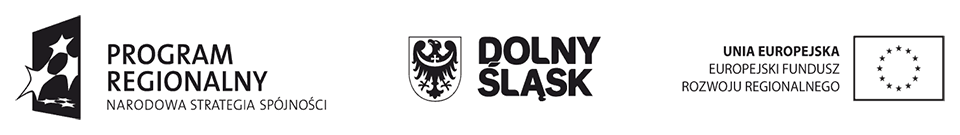 WSTĘPNA DEKLARACJAwymiany kotłów oraz instalacji grzewczychPOUCZENIE: podczas wypełniania deklaracji należy podkreślić właściwe odpowiedzi i/lub przekreślić niewłaściwe. Wypełnioną deklarację należy dostarczyć do Gminy właściwej miejscowo dla wymiany kotła/instalacji grzewczej.1.Wyrażam zgodę na przetwarzanie moich danych osobowych przez Gminę Stare Bogaczowice, dla potrzeb niezbędnych do przygotowania wniosku o dotację w ramach Regionalnego Programu Operacyjnego Województwa Dolnośląskiego 2014– 2020, Nr naboru RPDS.03.03.04-IP.03-02-328/18, zgodnie z art. 6 ust. 1 lit. a Rozporządzenia Parlamentu Europejskiego i Rady (UE) 2016/679 z dnia 27 kwietnia 2016 roku w sprawie ochrony osób fizycznych w związku z przetwarzaniem danych osobowych i w sprawie swobodnego przepływu takich danych oraz uchylenia dyrektywy 95/46/WE (RODO).Brak zgody (wybór odpowiedzi NIE) na przetwarzanie danych osobowych kończy możliwość złożenia deklaracji.TAKNIE2. Jestem osobą fizyczną, która:A. zrealizowała inwestycję (wymianę kotła) po 01.01.2014 r. lub planuje zrealizowanie takiej inwestycji do dnia 15 marca 2019 r.A.1. Posiada audyt energetyczny dotyczący zrealizowanej inwestycji, sporządzony nie wcześniej, niż 15 marca 2017 r.: TakNIEUWAGA: Wybór odpowiedzi NIE oznacza brak możliwości zgłoszenia deklaracji.  B. planuje wymianę kotła po dniu 15.03.2019 r.2. Czy  obecnie wykorzystywane paliwo do ogrzewania to paliwo stałe (węgiel, koks, ekogroszek, miał)  inne niż biomasa (np. pellet, drewno)? UWAGA: Pytanie dotyczy osób fizycznych, które planują wymianę kotła.TAKNIEWybór odpowiedzi NIE oznacza brak możliwości zgłoszenia deklaracji.  3. Czy kocioł, który obecnie ogrzewa nieruchomość posiada Klasę energetyczną niższą niż Klasa V? UWAGA: Pytanie dotyczy osób fizycznych, które planują wymianę kotła/instalacji.Wybór odpowiedzi NIE oznacza brak możliwości zgłoszenia deklaracji.  TAKNIEProszę wskazać rok produkcji kotła: ………………………………………………………………………………………4. Czy nieruchomość, w której nastąpi/nastąpiła wymiana źródła ciepła to:A. budynek jednorodzinny/bliźniak/zabudowa szeregowaB. lokal mieszkalny.5. Deklaruję, że posiadam/będę posiadać 100% środków na realizację inwestycji przed uzyskaniem wypłaty dotacji.  UWAGA: Pytanie dotyczy osób fizycznych, które planują wymianę kotła/instalacji.TAKNIEWybór odpowiedzi NIE oznacza brak możliwości zgłoszenia deklaracji.  6. Dane osoby zgłaszającej.Imię i nazwisko:   _ _ _ _ _ _ _ _ _ _ _ _ _ _ _ _ _ _ _ _ _ _ _ _ _ _ _ _ _ _ _ _ _ _ _ _ Kod pocztowy:  _ _ _ _ _ _ _ _ _ _ _  Miejscowość: _ _ _ _ _ _ _ _ _ _ _ _ _ _ _ _ _ _ _ _ _ _  Ulica / nr budynku / nr lokalu:  _ _ _ _ _ _ _ _ _ _ _ _ _ _ _ _ _ _   telefon:  _ _ _ _ _ _ _ _ _ _ _ _ _ _ _ _ _ _ _ _ _ _  e-mail:  _ _ _ _ _ _ _ _ _ _ _ _ _ _ _ _ _ _ _ _ _ _ _ _ _ _ _ _ _ _ _ _ _ _ 7. Miejsce realizacji inwestycji.  Miejscowość:  _ _ _ _ _ _ _ _ _ _ _ _ _ _ _ _ _ _ _ _ _ _ _ _ _ _ _ _ _ _ _ _ _ _  Kod pocztowy:  _ _ _ _ _ _ _ _ _ _ _ _ _ _   Ulica:  _ _ _ _ _ _ _ _ _ _ _ _ _ _ _ _ _ _ _ _ _ _  nr:  _ _ _ _ _ _ _ _ _ _ _ _ _ _ _ _ _ _ _ _ _ _  8. Tytuł prawny do budynku/lokalu, w którym nastąpi/nastąpiła wymiana źródła ciepła: A. Jestem właścicielem domu jednorodzinnegoB. Jestem właścicielem mieszkania w domu wielorodzinnymC. Jestem najemcą mieszkania w domu wielorodzinnym, posiadam tytuł do lokalu mieszkalnego oraz prawo do dysponowania lokalem na cele projektu TAKNIEWybór odpowiedzi NIE oznacza brak możliwości zgłoszenia deklaracji.  9. Istniejące główne źródło ogrzewania (UWAGA: Pytanie dotyczy osób fizycznych, które planują wymianę kotła/instalacji: A. Piec kaflowy B. Kocioł  starego typu C. Kocioł nowego typu (np. z automatycznym podajnikiem) D. Inne - proszę podać jakie:   _ _ _ _ _ _ _ _ _ _ _ _ _ _ _ _ _ _ _ _ _ _ _ _ _ _ _ _  10. Istniejące dodatkowe źródło ogrzewania:TAK:   _ _ _ _ _ _ _ _ _ _ _ _ _ _ _ _ _ _ _ _ _ _ _ _ _ _ _  (należy wskazać, jakie: np. kominek, ogrzewanie elektryczne).NIE11.Planowana/zrealizowana modernizacja - wymiana źródła ciepła (kotła). Należy określić planowaną/zrealizowaną inwestycję:A. Sieć ciepłownicza (jeżeli istnieje/istniała możliwość podłączenia należy obowiązkowo wybrać)B. Gaz sieciowyC. Gaz butlowyD. Biomasa (np. pellet)E. Energia elektrycznaF. Pompa ciepła (w polu opisowym proszę podać rodzaj pompy ciepła): ……………………………………………….G. Instalacja fotowoltaiczna jako uzupełnienie nowego źródła ciepła.12. Planowana/zrealizowana modernizacja  - instalacja grzewcza. Czy planowana/zrealizowana jest modernizacja instalacji grzewczej ( np. grzejniki, rury, termostaty itp.).TAKNIE13. Przewidywane/poniesione koszty wymiany / modernizacji (należy wskazać kwotę brutto):Nowego źródła ciepła (np. kotła):   _ _ _ _ _ _ _ _ _ _ _ _ _ _ _ _ _ _ _ _ _ _   Instalacji grzewczej:   _ _ _ _ _ _ _ _ _ _ _ _ _ _ _ _ _ _ _ _ _ _   Instalacja fotowoltaiczna jako uzupełnienie nowego źródła ciepła: :   _ _ _ _ _ _ _ _ _ _ _ _ _ _ _ _ _ _ _ _ _ _  14. Czy w budynku jednorodzinnym/lokalu mieszkalnym, którego dotyczy planowana/zrealizowana wymiana źródła ciepła prowadzona jest działalność gospodarcza? UWAGA: dotyczy nieruchomości,  w których działalność gospodarcza jest prowadzona faktycznie, a nie jest tylko zarejestrowana:TAKNIE